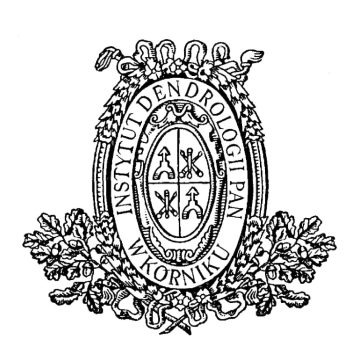 INSTYTUT DENDROLOGII      POLSKIEJ AKADEMII NAUK             62-035 KÓRNIK, ul. Parkowa 5,              tel. 61-8170-033;  fax. 61-8170-166;             www.idpan.poznan.pl; e-mail: idkornik@man.poznan.pl    OGŁOSZENIEO ZAMÓWIENIU NA DOSTAWĘ TOWARU(zaproszenie do składania ofert)prowadzone zgodnie z regulaminem udzielania przez Instytut Dendrologii Polskiej Akademii Nauk zamówień wyłączonych ze stosowania przepisów ustawy Prawo zamówień publicznych z 11 września 2019 r. (Dz. U. z 2019 r. poz. 2019, z 2020 r. poz. 288, 875, 1492, 1517, 2275, 2320 z późn. zm.) o wartości nieprzekraczającej kwoty 130 000 zł netto.. Przedmiotem postępowania jest sukcesywna dostawa w ramach zgłaszanego zapotrzebowania środków czystości w 2022 r. dla Instytutu Dendrologii Polskiej Akademii Nauk.Opis przedmiotu zamówienia:Przedmiotem zamówienia jest sukcesywna dostawa środków czystości w 2022 r. dla Instytutu Dendrologii Polskiej Akademii Nauk zgodnie z poniższym wykazem:Zamawiający zastrzega, że podany zakres ilościowy jest zakresem szacunkowym, określonym przez Zamawiającego z należytą starannością, na potrzeby porównania ofert. Sumaryczna wartość zamówień może być niższa od wartości realizacji umowy. Zamawiający nie gwarantuje realizacji zamówienia w pełnym zakresie. Podana w ofercie łączna cena brutto nie stanowi wartości wynagrodzenia Wykonawcy, lecz służy do porównania ofert złożonych 
w postępowaniu. Ilości określone w zapytaniu ofertowym stanowią wartość szacunkową i mogą ulec zmniejszeniu lub zwiększeniu w ramach poszczególnych pozycji 
w zależności od potrzeb Zamawiającego z zastrzeżeniem, iż zmiany te nie spowodują przekroczenia kwoty przeznaczonej na realizację umowy.Termin realizacji zamówienia – sukcesywnie od 1 stycznia do 31 grudnia 2022 roku.Termin związania oferty – 14 dni.Oferty wg wzoru stanowiącego załącznik nr 1 powinny zawierać proponowaną cenę na wszystkie elementy zamówienia ujęte w opisie.Przed podpisaniem umowy Wykonawca dostarczy oświadczenie (zgodnie ze wzorem – załączniki nr 3), że nie podlega wykluczeniu na podstawie art. 22 ust. 1 pkt. 1 i 2 oraz art. 24 ust. 1 pkt. 12-23 przywołanej powyżej ustawy i wypis z odpowiedniego rejestru o działalności gospodarczej potwierdzony za zgodność z oryginałem.Cenę za wykonanie zamówienia Wykonawca określi w złotych z dokładnością do dwóch miejsc po przecinku na wszystkie elementy zamówienia. Zamawiający w celu ustalenia, czy oferta zawiera rażąco niską cenę w stosunku do przedmiotu zamówienia, może zwrócić się do wykonawcy o udzielenie w określonym terminie wyjaśnień dotyczących elementów oferty mających wpływ na wysokość ceny. Zastosowanie przez wykonawcę stawki podatku VAT od towarów i usług niezgodnego z przepisami ustawy o podatku od towarów i usług oraz podatku akcyzowego z 11.03.2004 r. (Dz.U. 2004 nr 54 poz. 535 z póź. zm.) spowoduje odrzucenie oferty. Cena powinna zawierać wszystkie koszty realizacji zamówienia razem z dostawą do siedziby Zamawiającego.Jedynym kryterium wyboru oferty jest cena brutto. Za najkorzystniejszą ofertę uznana zostanie ważna oferta z najniższą ceną. Maksymalny termin dostawy zaoferowany przez wykonawcę nie może być dłuższy niż 3 dni robocze liczone od dnia złożenia zamówienia. Oferta z dłuższym terminem zostanie odrzucona przez Zamawiającego. Dostawa na koszt Wykonawcy do siedziby Zamawiającego.Z Wykonawcą, którego oferta zostanie uznana za najkorzystniejszą zostanie podpisana umowa wg wzoru załącznika nr 2 do ogłoszenia.Zamawiający zastrzega sobie prawo unieważnienia postępowania bez podania przyczyny. Od tej decyzji nie przysługują środki odwoławcze.Miejsce oraz termin składania i otwarcia ofert: oferty należy składać w zamkniętych kopertach z dopiskiem: „Oferta cenowa na dostawę środków czystości 2021/130000/38” do 16 grudnia 2021 roku w skrzynce podawczej na parterze Instytutu - portiernia budynku A, do godz. 1400 lub przesłać pocztą elektroniczną na adres: idadmin@man.poznan.pl.Wynik postępowania zostanie ogłoszony na stronie internetowej Zamawiającego: www.idpan.poznan.pl/bip.Osobą do kontaktu w sprawie zamówienia pod względem formalno-proceduralnym  jest Klaudia Olejniczak, tel: 663730893; e-mail: idadmin@man.poznan.pl 
w godzinach od 730 do 1530.Załączniki:Nr 1 wzór ofertyNr 2 wzór umowy					       Nr 3 wzór oświadczeniaNr 4 klauzula RODO						Dyrektor Instytutu Dendrologii                                                     Polskiej Akademii Nauk                                                   prof. dr hab. inż. Andrzej M. JagodzińskiKórnik, 09.12.2021 r.Zał. nr 1do ogłoszenia o zamówienie z 09.12.2021 r.Formularz ofertyNazwa oferenta:Adres:E-mail:Telefon kontaktowy:Przedstawiam swoją ofertę dotyczącą ogłoszenia o zamówieniu na dostawę środków czystości w 2022 r. do Instytutu Dendrologii Polskiej Akademii Nauk.*Zamawiający zastrzega, że podany zakres ilościowy jest zakresem szacunkowym, określonym przez Zamawiającego z należytą starannością, na potrzeby porównania ofert. Zamawiający nie gwarantuje realizacji zamówienia w pełnym zakresie. Podana w ofercie łączna cena brutto nie stanowi wartości wynagrodzenia Wykonawcy, lecz służy do porównania ofert złożonych w postępowaniu.Zobowiązuję się dostarczyć zamówiony asortyment do siedziby Instytutu Dendrologii Polskiej Akademii Nauk w Kórniku w terminie do 3 dni roboczych od złożenia zamówienia.Data:Podpis oferentaZał. nr 2do ogłoszenia o zamówienie z 09.12.2021 r.WzórUmowa dostawy nr ….. /2021zawarta w Kórniku dnia ……………… roku pomiędzy: Instytutem Dendrologii Polskiej Akademii Nauk mającym siedzibę przy ulicy Parkowej 5, 62-035 Kórnik, reprezentowanym przez Dyrektora Instytutu - prof. dra hab. inż. Andrzeja M. Jagodzińskiego, zwanym w dalszej treści umowy ZAMAWIAJĄCYMa…………………………………………………………………………………………………… reprezentowanym przez ………………………………………………………………………….Wobec wyboru WYKONAWCY przez ZAMAWIAJĄCEGO po przeprowadzeniu postępowania w trybie ……………………………………………………..…………., strony zawierają umowę o następującej treści:§ 1. Przedmiot umowyZAMAWIAJĄCY zleca, a WYKONAWCA podejmuje dostarczyć ……….…………………… zgodnie z treścią ogłoszenia ……… ……………. z dnia ………………………. oraz  przedstawioną ofertą z dnia …………………. (zał. nr 1).§ 2. Warunki i termin dostawyDostawy następować będą sukcesywnie w ilości i asortymencie, zgodnie z zamówieniami częściowymi Zamawiającego w terminie do 31 grudnia 2022 r. Termin dostawy poszczególnego zamówienia nie dłuższy niż 3 dni robocze od złożenia zamówienia.Stosownie do postanowienia art. 431 ustawy z dnia 11 września 2019 roku Prawo zamówień publicznych (Dz. U. z 2019 roku poz. 2019 z późn. zm.) ZAMAWIAJĄCY i WYKONAWCA są obowiązani współdziałać przy wykonywaniu niniejszej umowy.Zamówienia będą składane mailowo,  przez upoważnionego pracownika Instytutu Dendrologii Polskiej Akademii Nauk.Dostawy odbywać się będą na ryzyko i koszt WYKONAWCY do siedziby Instytutu Dendrologii Polskiej Akademii Nauk przy ul. Parkowej 5, 62-035 Kórnik. Odpowiedzialność za dostarczenie przedmiotu zamówienia w terminie i w miejsce wskazane przez Zamawiającego ponosi WYKONAWCA.ZAMAWIAJĄCY ma prawo do złożenia reklamacji w przypadku ujawnienia przy odbiorze zamówionej częściowej partii towaru, braków ilościowych w poszczególnych opakowaniach, wad jakościowych dostarczonego towaru oraz towarów przeterminowanych lub w przypadku uszkodzenia towaru.ZAMAWIAJĄCY ma prawo do złożenia reklamacji w przypadku ujawnienia wad ukrytych towaru. Reklamacja będzie składana mailowo przez osobę upoważnioną przez Kierownika ZAMAWIAJĄCEGO w ciągu maksymalnie 7 dni od dnia dostawy partii towaru lub niezwłocznie w przypadku ujawnienia wad ukrytych.WYKONAWCA zobowiązuje się do wymiany towaru wadliwego na towar bez wad w ciągu 14 dni od otrzymania informacji o uzasadnionej reklamacji ZAMAWIAJĄCEGO.W przypadku dostarczenia towarów nie zamówionych przez ZAMAWIAJĄCEGO zostaną one zwrócone WYKONAWCY na jego koszt.§ 3. Całkowita wartość umowyZAMAWIAJĄCY oświadcza, że kwota przeznaczona na realizację umowy nie przekroczy wysokości……………. zł netto, słownie …………………………………………. złotych netto tj. …………………….. zł brutto, słownie: ………………………………………….. złotych brutto. ZAMAWIAJĄCY zobowiązany jest do zapłaty WYKONAWCY wynagrodzenia jedynie za zamówione przez siebie dostawy. § 4. Upoważnieni przedstawicieleStrony wyznaczają niniejszym swoich przedstawicieli uprawnionych do podejmowania decyzji w zakresie wyznaczonym przez § 1 tej umowy.Przedstawicielem ZAMAWIAJĄCEGO będzie ……………….Przedstawicielem WYKONAWCY będzie …………………….§ 5. Warunki płatnościZapłata nastąpi w terminie 21 dni od dnia dostarczenia faktury VAT, przelewem na rachunek bankowy WYKONAWCY wskazany w wystawionej fakturze. Warunkiem zapłaty jest sporządzenie i podpisanie przez strony tej umowy protokołu odbioru dostawy opisanej w § 1.§ 6. Zmiany postanowień umowy1. Zmiana postanowień niniejszej Umowy może nastąpić za zgodą stron wyrażoną na piśmie w formie aneksu do Umowy pod rygorem nieważności w okolicznościach wskazanych w art. 455ustawy Pzp.2. ZAMAWIAJĄCY przewiduje zgodnie z art. 455 ustawy Pzp możliwość zmiany postanowieńUmowy w stosunku do treści oferty, na podstawie której dokonano wyboru WYKONAWCY 
i określa następujący zakres, charakter oraz warunki zmiany postanowień umowy w stosunku do treści oferty, na podstawie której dokonano wyboru WYKONAWCY:na wniosek pisemny ZAMAWIAJĄCEGO dopuszcza się zmiany w ilościach poszczególnych asortymentów środków czystości będących przedmiotem umowy, przy zachowaniu następujących warunków:zmiana wynika z potrzeb, których nie można było przewidzieć w chwili zawarcia umowy,zmiana nie powoduje przekroczenia maksymalnej wartości umowy.na pisemny wniosek WYKONAWCY (zaakceptowany przez ZAMAWIAJĄCEGO) dopuszcza się zmiany w rodzaju poszczególnych asortymentów środków czystości, przy zachowaniu następujących warunków:zmiana wynika ze zmian w konfekcjonowaniu dostarczanych artykułów przez producenta, których nie można było przewidzieć w chwili zawarcia umowy,oferowane artykuły wycofano ze sprzedaży, a proponowane zamienniki mają cechy nie gorsze niż poprzednie,zmiana nie powoduje przekroczenia maksymalnej wartości umowy.W przypadku urzędowej zmiany wysokości podatku od towarów i usług (VAT) na pisemny wniosek zainteresowanej strony, dopuszcza się wprowadzenie nowej stawki dla artykułów, których ta zmiana dotyczy.Dopuszcza się waloryzację jednostkowych cen netto poszczególnych grup asortymentowych według wskaźnika cen towarów i usług konsumpcyjnych ogółem opublikowanego przez Główny Urząd Statystyczny w Biuletynie Statystycznym GUS w danym miesiącu. Waloryzacja o której mowa wyżej jest dopuszczalna w razie spełnienia łącznie następujących warunków:złożenia pisemnego wniosku przez zainteresowaną stronę, przy czym każda ze stron ma prawo do dwukrotnej waloryzacji na swoją korzyść,upływu trzech miesięcy od rozpoczęcia realizacji umowy, albo od poprzedniego wniosku tej strony - jeżeli jest to druga waloryzacja,waloryzacja, o której mowa w pkt. 4 przeprowadzana będzie w następujący sposób:poprzez zastosowanie wskaźnika GUS o którym w pkt. 4 na dzień złożenia wniosku,przy pierwszej i kolejnej waloryzacji - w odniesieniu do cen z dnia złożenia wniosku.3. Zmiany umowy mogą nastąpić również w następujących okolicznościach:zaistnienia, po zawarciu umowy, przypadku siły wyższej, przez którą należy rozumieć zdarzenia zewnętrzne wobec łączącej strony więzi prawnej:charakterze zależnym od stron,którego strony nie mogły przewidzieć przed zawarciem umowy,którego nie można uniknąć, ani któremu strony nie mogły zapobiec przy zachowaniu należytej staranności, której nie można przypisać drugiej stronie,2) zmiany powszechnie obowiązujących przepisów prawa w zakresie mającym wpływ na realizację przedmiotu zamówienia lub świadczenia stron,3) gdy zaistnieje inna, niemożliwa do przewidzenia w momencie zawarcia umowy okoliczność prawna, ekonomiczna lub techniczna, za którą żadna ze stron nie ponosi odpowiedzialności, skutkująca brakiem możliwości należytego wykonania umowy, zgodnie z opisem przedmiotu zamówienia i ofertą.§ 7. Kary umowne1. Strony postanawiają, że obowiązującą formą odszkodowania będą kary umowne.2. Kary te będą naliczane w następujących przypadkach i wysokościach:2.1. WYKONAWCA zapłaci ZAMAWIAJĄCEMU kary umowne:a) w przypadku nieterminowych dostaw bądź odmowy dostaw w wysokości 0,5% wartości zamówienia netto za każdy dzień opóźnienia ponad termin określony w § 2 ust. 1 umowy. Kary umowne nie będą naliczane, gdy przyczyną nieterminowej dostawy bądź odmowy dostawy będzie wstrzymanie produkcji przedmiotu dostawy przez WYKONAWCĘ, a ZAMAWIAJĄCY zostanie uprzedzony o takim fakcie przez WYKONAWCĘ,b) za zwłokę w usuwaniu wad stwierdzonych przy odbiorze lub w okresie gwarancjiw wysokości 0,5% całkowitej wartości umowy, za każdy dzień zwłoki, licząc od dnia wyznaczonego lub umówionego na usunięcie tych wad.2.2. Łączna wysokość kar umownych nie może przekroczyć 10% wynagrodzenia umownego.2.3. Zamawiający zapłaci WYKONAWCY kary umowne za zwłokę w dokonaniu odbioru w wysokości 0,5% za każdy dzień zwłoki, licząc od dnia następnego po dniu, w którym odbiór miał zostać zakończony.3. Strony zastrzegają sobie prawo dochodzenia odszkodowania uzupełniającego,przekraczającego wysokość naliczonych kar umownych do wysokości rzeczywiścieponiesionej szkody.4. WYKONAWCA nie może przenosić na rzecz osób trzecich jakichkolwiek wierzytelnościwynikających lub związanych z tą umową bez pisemnej zgody ZAMAWIAJĄCEGO.§ 8. Postanowienia końcoweSprawy nieuregulowane niniejszą umową będą rozpatrywane z odpowiednim zastosowaniem postanowień Kodeksu cywilnego i ustawy Prawo zamówień publicznych.Zmiany opisane powyżej bądź uzupełnienia niniejszej umowy wymagają dla swej ważności zachowania formy pisemnej i podpisów obu stron oraz nie mogą być sprzeczne w treści złożonej oferty przez WYKONAWCĘ.§ 9. Załączniki do umowyOferta WYKONAWCY z dnia …………….. r. określająca przedmiot i wartość dostawy. Wszelkie powołane w umowie załączniki, wymienione w tym paragrafie, stanowią jej integralną część.§ 10. Klauzula RODOZgodnie z art. 13 ust. 1 i 2 rozporządzenia Parlamentu Europejskiego i Rady (2016/679 z dnia 27 kwietnia 2016 r. w sprawie ochrony osób fizycznych w związku z przetwarzaniem danych osobowych i w sprawie swobodnego przepływu takich danych oraz uchylenia dyrektywy 95/46/WE), dalej RODO informuję że:Administratorem Pani/Pana danych osobowych jest Instytut Dendrologii Polskiej Akademii Nauk z siedzibą w Kórniku przy ulicy Parkowej nr 5.W sprawach związanych z Pani/Pana danymi proszę kontaktować się z Inspektorem Ochrony Danych, kontakt pisemny za pomocą poczty tradycyjnej na adres Instytut Dendrologii PAN ul. Parkowa 5, 62-035 Kórnik lub pocztą elektroniczną na adres email: iod.idpan@man.poznan.pl.Pani/Pana dane osobowe przetwarzane będą na podstawie art. 6 ust. 1 lit. c RODO w celu prowadzenia przedmiotowego postępowania o udzielenie zamówienia publicznego oraz zawarcia umowy, a podstawą prawną ich przetwarzania jest obowiązek prawny stosowania sformalizowanych procedur udzielania zamówień publicznych spoczywający 
na Zamawiającym.Obiorcami Pani/Pana danych osobowych będą osoby lub podmioty, którym udostępniona zostanie dokumentacja postępowania w oparciu o art. 18 oraz art. 74 ustawy Pzp.Pani/Pana dane osobowe będą przechowywane, zgodnie z art. 78 ust. 1 ustawy Pzp, przez okres 4 lat od dnia zakończenia postępowania o udzielenie zamówienia, a jeżeli czas trwania umowy przekracza 4 lata, okres przechowywania obejmuje cały czas trwania umowy.Obowiązek podania przez Panią/Pana danych osobowych bezpośrednio Pani/Pana dotyczących jest wymogiem ustawowym określonym w przepisach ustawy Pzp, związanym z udziałem w postępowaniu o udzielenie zamówienia publicznego, konsekwencje niepodania określonych danych wynikają z ustawy Pzp.W odniesieniu do Pani/Pana danych osobowych decyzje nie będą podejmowane w sposób zautomatyzowany, stosowanie do art. 22 RODO;Posiada Pan/Pani:− na podstawie art. 15 RODO prawo dostępu do danych osobowych Pani/Pana dotyczących;− na podstawie art. 16 RODO prawo do sprostowania lub uzupełnienia Pani/Pana danych osobowych, przy czym skorzystanie z prawa do sprostowania lub uzupełnienia nie może skutkować zmianą wyniku postępowania o udzielenie zamówienia publicznego ani zmianą postanowień umowy w zakresie niezgodnym z ustawą Pzp oraz nie może naruszać integralności protokołu oraz jego załączników;− na podstawie art. 18 RODO prawo żądania od administratora ograniczenia przetwarzania danych osobowych z zastrzeżeniem przypadków, o których mowa w art. 18 ust. 2 RODO, przy czym prawo do ograniczenia przetwarzania nie ma zastosowania w odniesieniu 
do przechowywania, w celu zapewnienia korzystania ze środków ochrony prawnej lub w celu ochrony praw innej osoby fizycznej lub prawnej, lub z uwagi na ważne względy interesu publicznego Unii Europejskiej lub państwa członkowskiego, a także nie ogranicza przetwarzania danych osobowych do czasu zakończenia postępowania o udzielenie zamówienia;− prawo do wniesienia skargi do Prezesa Urzędu Ochrony Danych Osobowych, gdy uzna Pani/Pan, że przetwarzanie danych osobowych Pani/Pana dotyczących narusza przepisy RODO.nie przysługuje Pani/Panu:− w związku z art. 17 ust. 3 lit. b, d lub e RODO prawo do usunięcia danych osobowych;− prawo do przenoszenia danych osobowych, o którym mowa w art. 20 RODO;− na podstawie art. 21 RODO prawo sprzeciwu, wobec przetwarzania danych osobowych, gdyż podstawą prawną przetwarzania Pani/Pana danych osobowych jest art. 6 ust. 1 lit. c RODO.Jednocześnie Zamawiający przypomina o ciążącym na Pani/Panu obowiązku informacyjnym wynikającym z art. 14 ROD O względem osób fizycznych, których dane przekazane zostaną Zamawiającemu w związku z prowadzonym postępowaniem i które Zamawiający pośrednio pozyska od Wykonawcy biorącego udział w postępowaniu, chyba że ma zastosowanie 
co najmniej jedno z włączeń, o których mowa w art. 14 ust. 5 RODO.§ 11. Egzemplarze umowyUmowa niniejsza została sporządzona w dwóch jednobrzmiących egzemplarzach, po jednym dla każdej ze stron.ZAMAWIAJĄCY                                      	     WYKONAWCAZał. nr 3	do ogłoszenia o zamówienie z 09.12.2021 r.……………………………………………………………………..Pieczęć adresowa firmy WykonawcyOświadczenieo spełnieniu warunków udziału w postępowaniu Składając ofertę w postępowaniu o udzielenie zamówienia publicznego oświadczam, jako upoważniony reprezentant Wykonawcy, że /spełniamy – nie spełniamy/* warunki udziału w postępowaniu w ten sposób, że: /Posiadamy – nie posiadamy/* uprawnienia do wykonywania określonej działalności lub czynności;/Posiadamy – nie posiadamy/* niezbędną wiedzę i doświadczenie /Dysponujemy – nie dysponujemy/* potencjałem technicznym i osobami zdolnymi do wykonania zamówienia;Znajdujemy się w sytuacji ekonomicznej i finansowej /zapewniającej – nie zapewniającej/* wykonanie zamówienia,………………………………………………………       (Miejsce i data)....................................................................................Podpisy i pieczęć osób (osoby) uprawnionych (uprawnionej) do występowania w obrocie prawnym, reprezentowania Wykonawcy, składania oświadczeń w jego imieniu* - niepotrzebne skreślićZał. nr 4	do ogłoszenia o zamówienie z 09.12.2021 r.Klauzula informacyjna z art. 13 RODO do zastosowania przez Zamawiających w celu związanym z postępowaniem o udzielenie zamówienia publicznegoZgodnie z art. 13 ust. 1 i 2 rozporządzenia Parlamentu Europejskiego i Rady (2016/679 z dnia 27 kwietnia 2016 r. w sprawie ochrony osób fizycznych w związku z przetwarzaniem danych osobowych i w sprawie swobodnego przepływu takich danych oraz uchylenia dyrektywy 95/46/WE), dalej RODO informuję że:1. Administratorem Pani/Pana danych osobowych jest Instytut Dendrologii Polskiej Akademii Nauk z siedzibą w Kórniku przy ulicy Parkowej nr 5.2. W sprawach związanych z Pani/Pana danymi proszę kontaktować się z Inspektorem Ochrony Danych, kontakt pisemny za pomocą poczty tradycyjnej na adres Instytut Dendrologii PAN ul. Parkowa 5, 62-035 Kórnik lub pocztą elektroniczną na adres email: iod.idpan@man.poznan.pl.3. Pani/Pana dane osobowe przetwarzane będą na podstawie art. 6 ust. 1 lit. c RODO w celu prowadzenia przedmiotowego postępowania o udzielenie zamówienia publicznego oraz zawarcia umowy, a podstawą prawną ich przetwarzania jest obowiązek prawny stosowania sformalizowanych procedur udzielania zamówień publicznych spoczywający na Zamawiającym.4. Obiorcami Pani/Pana danych osobowych będą osoby lub podmioty, którym udostępniona zostanie dokumentacja postępowania w oparciu o art. 18 oraz art. 74 ustawy Pzp.5. Pani/Pana dane osobowe będą przechowywane, zgodnie z art. 78 ust. 1 ustawy Pzp, przez okres 4 lat od dnia zakończenia postępowania o udzielenie zamówienia, a jeżeli czas trwania umowy przekracza 4 lata, okres przechowywania obejmuje cały czas trwania umowy.6. Obowiązek podania przez Panią/Pana danych osobowych bezpośrednio Pani/Pana dotyczących jest wymogiem ustawowym określonym w przepisach ustawy Pzp, związanym z udziałem w postępowaniu o udzielenie zamówienia publicznego, konsekwencje niepodania określonych danych wynikają z ustawy Pzp.7. W odniesieniu do Pani/Pana danych osobowych decyzje nie będą podejmowane w sposób zautomatyzowany, stosowanie do art. 22 RODO;8. Posiada Pan/Pani:− na podstawie art. 15 RODO prawo dostępu do danych osobowych Pani/Pana dotyczących;− na podstawie art. 16 RODO prawo do sprostowania lub uzupełnienia Pani/Pana danych osobowych, przy czym skorzystanie z prawa do sprostowania lub uzupełnienia nie może skutkować zmianą wyniku postępowania o udzielenie zamówienia publicznego ani zmianą postanowień umowy w zakresie niezgodnym z ustawą Pzp oraz nie może naruszać integralności protokołu oraz jego załączników;− na podstawie art. 18 RODO prawo żądania od administratora ograniczenia przetwarzania danych osobowych z zastrzeżeniem przypadków, o których mowa w art. 18 ust. 2 RODO, przy czym prawo do ograniczenia przetwarzania nie ma zastosowania w odniesieniu do przechowywania, w celu zapewnienia korzystania ze środków ochrony prawnej lub w celu ochrony praw innej osoby fizycznej lub prawnej, lub z uwagi na ważne względy interesu publicznego Unii Europejskiej lub państwa członkowskiego, a także nie ogranicza przetwarzania danych osobowych do czasu zakończenia postępowania o udzielenie zamówienia;− prawo do wniesienia skargi do Prezesa Urzędu Ochrony Danych Osobowych, gdy uzna Pani/Pan, że przetwarzanie danych osobowych Pani/Pana dotyczących narusza przepisy RODO.9. Nie przysługuje Pani/Panu:− w związku z art. 17 ust. 3 lit. b, d lub e RODO prawo do usunięcia danych osobowych;− prawo do przenoszenia danych osobowych, o którym mowa w art. 20 RODO;− na podstawie art. 21 RODO prawo sprzeciwu, wobec przetwarzania danych osobowych, gdyż podstawą prawną przetwarzania Pani/Pana danych osobowych jest art. 6 ust. 1 lit. c RODO.Jednocześnie Zamawiający przypomina o ciążącym na Pani/Panu obowiązku informacyjnym wynikającym z art. 14 ROD O względem osób fizycznych, których dane przekazane zostaną Zamawiającemu w związku z prowadzonym postępowaniem i które Zamawiający pośrednio pozyska od Wykonawcy biorącego udział w postępowaniu, chyba że ma zastosowanie co najmniej jedno z włączeń, o których mowa w art. 14 ust. 5 RODO.Przedmiot zamówieniaSzacunkowa ilośćMydło w płynie LIGIAzapach: bez / brzoskwinia / kwiaty polnejednostka sprzedaży: pojemnik 5 l60Mydło Palmolive milk & honey jednostka sprzedaży: kostka 90 g20Mydło w płynie np. Luksjajednostka sprzedaży: pojemnik 500 ml25Płyn do mycia drewna TYTAN antystatyczny, z naturalnym woskiem ze słonecznikajednostka sprzedaży: pojemnik 1 l40Płyn do mycia paneli TYTAN antystatycznyjednostka sprzedaży: pojemnik 1 l40CILLIT BANG Kamień i Brud,jednostka sprzedaży: pojemnik 750 ml100CILLIT BANG Pleśń i Czarne osadyjednostka sprzedaży: pojemnik 750 ml50CILLIT BANG Wybielanie i Higienajednostka sprzedaży: pojemnik 50 ml50Cillit Bang Aktywna piana osady z mydła i prysznice jednostka sprzedaży: pojemnik 600 ml10AJAX Floral Fiesta do podłóg, różne zapachyjednostka sprzedaży: pojemnik 1 l200Mleczko CIFjednostka sprzedaży: pojemnik 700 ml40CIF Spray przeciw kamieniowijednostka sprzedaży: pojemnik 750 ml100DOMESTOS 24H Plus Pine Fresh,jednostka sprzedaży: pojemnik 750 ml80Tytan płyn do WC – niebieski, jednostka sprzedaży: pojemnik 700 g150Płyn do naczyń Ludwik, różne zapachyjednostka sprzedaży: pojemnik 900 g180CLIN płyn do mycia szyb jednostka sprzedaży: pojemnik 500 ml20CLIN płyn do mycia szyb jednostka sprzedaży: zapas 500 ml120Pronto Pledge classic areozol jednostka sprzedaży: pojemnik 250ml50Tytan Emulsja do podłógjednostka sprzedaży: pojemnik 450 ml5Mop sznurkowy Ricambio z gwintem, 250g, dwukolorowy Edel Blue100Mop płaski do podłóg Vileda - komplet3Mop sznurkowy Ritorto z gwintem 250 g 200Mop kieszeniowy końcówka 45 cm15Wiadro Vileda z wyciskaczem do mopa 13L6Wiadro 20 L3Pronto 5w1 płyn do mycia podłógjednostka sprzedaży: pojemnik 750 ml20CLEANLUX Zmywacz Do Sidolux-u jednostka sprzedaży: pojemnik 500 ml5HartzLack Polish Emulsja do podłóg jednostka sprzedaży: pojemnik 5 l2Jan Niezbędny Ściereczki Uniwersalne Jak bawełna 34 x 45 cm jednostka sprzedaży: opakowanie 10 sztuk90Jan Niezbędny Ściereczka z mikrofibry 36 x 38 cmjednostka sprzedaży: opakowanie 1 sztuk115Zmywak/gąbka kuchennajednostka sprzedaży: opakowanie 5 sztuk40Zmywak do teflonujednostka sprzedaży: opakowanie 1 sztuka60Glade by Brise, One Touch, Mini Spray jednostka sprzedaży: zapas 10 ml500Carex antybakteryjne mydło w płynie jednostka sprzedaży: pojemnik 250 ml5Carex antybakteryjne mydło w płynie jednostka sprzedaży: uzupełnienie 500 ml25NIVEA Intensive Moisture Krem do rąk 100 mljednostka sprzedaży: pojemnik 100 ml50Bielenda Professional nawilżający krem do dłoni i paznokci jednostka sprzedaży: pojemnik 300ml10Krem do rąk Ziaja kozie mleko jednostka sprzedaży: pojemnik 80 ml40Worki na śmieci LDPE czarne 35Ljednostka sprzedaży: rolka 50 sztuk100Worki na śmieci LDPE 60 L czarnejednostka sprzedaży: rolka 50 sztuk180Worki na śmieci LDPE 60 L niebieskiejednostka sprzedaży: rolka 50 sztuk50Worki na śmieci LDPE 120  Ljednostka sprzedaży: rolka 25 sztuk130Worki na śmieci LDPE 160 L l90x140 jednostka sprzedaży: rolka 10 sztuk10Worki na śmieci 60L, Jan Niezbędny MAGNUM FLEXI z taśmąjednostka sprzedaży: rolka 10 sztuk20Worki na śmieci 120 L, niebieskie Jan Niezbędny SUPERMOCNEjednostka sprzedaży: rolka 25 sztuk20Worki na śmieci 160 L Jan Niezbędny SUPERMOCNEjednostka sprzedaży: rolka 20 sztuk20Torebki higieniczne np. Meridajednostka sprzedaży: opakowanie 30 sztuk30SOMAT All in One lub Finish tabletki do zmywarki jednostka sprzedaży: opakowanie 56 sztuk13SOMAT lub Finish Nabłyszczasz do zmywarekjednostka sprzedaży: pojemnik 750 ml 14SOMAT lub Finish Sól do zmywarek jednostka sprzedaży: pojemnik 1,5 kg12SOMAT lub Finish odświeżacz do zmywarek morski jednostka sprzedaży: pojemnik na 60 myć 14Pasta BHP jednostka sprzedaży: opakowanie 500 g30Rękawice rękawiczki gumowe gospodarcze 30Kret Granulki do udrożniania rur jednostka sprzedaży: pojemnik 800g5Szczotka do zamiatania drewniana szerokość 30 cm15Kij do szczotki drewniany gwintowany 130 cm15Kij do szczotki plastikowy 130 cm z gwintem5Komplet szufelka ze zmiotką3Szufelka3Worki do odkurzacza Electrolux/Phillips ELMB01kjednostka sprzedaży: 1 karton3Worki do odkurzacza Electrolux ELMB03kjednostka sprzedaży: 1 karton1Przedmiot zamówienia*Szacunkowa ilośćOferowana cena jednostkowa w złOferowana cena jednostkowa w złSuma zamówienia(poz. 2 x poz. 4)Przedmiot zamówienia*szt.zł nettozł bruttozł brutto12345Mydło w płynie LIGIAzapach: bez / brzoskwinia / kwiaty polnejednostka sprzedaży: pojemnik 5 l60Mydło Palmolive milk & honey jednostka sprzedaży: kostka 90 g20Mydło w płynie np. Luksjajednostka sprzedaży: pojemnik 500 ml25Płyn do mycia drewna TYTAN antystatyczny, z naturalnym woskiem ze słonecznikajednostka sprzedaży: pojemnik 1 l40Płyn do mycia paneli TYTAN antystatycznyjednostka sprzedaży: pojemnik 1 l40CILLIT BANG Kamień i Brud,jednostka sprzedaży: pojemnik 750 ml100CILLIT BANG Pleśń i Czarne osadyjednostka sprzedaży: pojemnik 750 ml50CILLIT BANG Wybielanie i Higienajednostka sprzedaży: pojemnik 50 ml50Cillit Bang Aktywna piana osady z mydła i prysznice jednostka sprzedaży: pojemnik 600 ml10AJAX Floral Fiesta do podłóg, różne zapachyjednostka sprzedaży: pojemnik 1 l200Mleczko CIFjednostka sprzedaży: pojemnik 700 ml40CIF Spray przeciw kamieniowijednostka sprzedaży: pojemnik 750 ml100DOMESTOS 24H Plus Pine Fresh,jednostka sprzedaży: pojemnik 750 ml80Tytan płyn do WC – niebieski, jednostka sprzedaży: pojemnik 700 g150Płyn do naczyń Ludwik, różne zapachyjednostka sprzedaży: pojemnik 900 g180CLIN płyn do mycia szyb jednostka sprzedaży: pojemnik 500 ml20CLIN płyn do mycia szyb jednostka sprzedaży: zapas 500 ml120Pronto Pledge classic areozol jednostka sprzedaży: pojemnik 250ml50Tytan Emulsja do podłógjednostka sprzedaży: pojemnik 450 ml5Mop sznurkowy Ricambio z gwintem, 250g, dwukolorowy Edel Blue100Mop płaski do podłóg Vileda - komplet3Mop sznurkowy Ritorto z gwintem 250 g 200Mop kieszeniowy końcówka 45 cm15Wiadro Vileda z wyciskaczem do mopa 13L6Wiadro 20 L3Pronto 5w1 płyn do mycia podłógjednostka sprzedaży: pojemnik 750 ml20CLEANLUX Zmywacz Do Sidolux-u jednostka sprzedaży: pojemnik 500 ml5HartzLack Polish Emulsja do podłóg jednostka sprzedaży: pojemnik 5 l2Jan Niezbędny Ściereczki Uniwersalne Jak bawełna 34 x 45 cm jednostka sprzedaży: opakowanie 10 sztuk90Jan Niezbędny Ściereczka z mikrofibry 36 x 38 cmjednostka sprzedaży: opakowanie 1 sztuk115Zmywak/gąbka kuchennajednostka sprzedaży: opakowanie 5 sztuk40Zmywak do teflonujednostka sprzedaży: opakowanie 1 sztuka60Glade by Brise, One Touch, Mini Spray jednostka sprzedaży: zapas 10 ml500Carex antybakteryjne mydło w płynie jednostka sprzedaży: pojemnik 250 ml5Carex antybakteryjne mydło w płynie jednostka sprzedaży: uzupełnienie 500 ml25NIVEA Intensive Moisture Krem do rąk 100 mljednostka sprzedaży: pojemnik 100 ml50Bielenda Professional nawilżający krem do dłoni i paznokci jednostka sprzedaży: pojemnik 300ml10Krem do rąk Ziaja kozie mleko jednostka sprzedaży: pojemnik 80 ml40Worki na śmieci LDPE czarne 35Ljednostka sprzedaży: rolka 50 sztuk100Worki na śmieci LDPE 60 L czarnejednostka sprzedaży: rolka 50 sztuk180Worki na śmieci LDPE 60 L niebieskiejednostka sprzedaży: rolka 50 sztuk50Worki na śmieci LDPE 120  Ljednostka sprzedaży: rolka 25 sztuk130Worki na śmieci LDPE 160 L l90x140 jednostka sprzedaży: rolka 10 sztuk10Worki na śmieci 60L, Jan Niezbędny MAGNUM FLEXI z taśmąjednostka sprzedaży: rolka 10 sztuk20Worki na śmieci 120 L, niebieskie Jan Niezbędny SUPERMOCNEjednostka sprzedaży: rolka 25 sztuk20Worki na śmieci 160 L Jan Niezbędny SUPERMOCNEjednostka sprzedaży: rolka 20 sztuk20Torebki higieniczne np. Meridajednostka sprzedaży: opakowanie 30 sztuk30SOMAT All in One lub Finish tabletki do zmywarki jednostka sprzedaży: opakowanie 56 sztuk13SOMAT lub Finish Nabłyszczasz do zmywarekjednostka sprzedaży: pojemnik 750 ml 14SOMAT lub Finish Sól do zmywarek jednostka sprzedaży: pojemnik 1,5 kg12SOMAT lub Finish odświeżacz do zmywarek morski jednostka sprzedaży: pojemnik na 60 myć 14Pasta BHP jednostka sprzedaży: opakowanie 500 g30Rękawice rękawiczki gumowe gospodarcze 30Kret Granulki do udrożniania rur jednostka sprzedaży: pojemnik 800g5Szczotka do zamiatania drewniana szerokość 30 cm15Kij do szczotki drewniany gwintowany 130 cm15Kij do szczotki plastikowy 130 cm z gwintem5Komplet szufelka ze zmiotką3Szufelka3Worki do odkurzacza Electrolux/Phillips ELMB01kjednostka sprzedaży: 1 karton3Worki do odkurzacza Electrolux ELMB03kjednostka sprzedaży: 1 karton1Suma bruttoSuma bruttoSuma bruttoSuma brutto